Боль в локтевом суставе возникает после травмы, воспаления, растяжения или других патологий. Точно определить, что стало причиной болевых ощущений, может только врач. Наиболее частые диагнозы - артроз, растяжение и воспалительные заболевания локтевого сустава.ВОСПАЛЕНИЕ ЛОКТЕВОГО СУСТАВАСвязочный аппарат локтя воспаляется вследствие легкой травмы, получить которую можно при занятиях спортом или поднятии тяжелого предмета. Происходит надрыв сухожилий, в результате чего человек чувствует острую боль в руке и локтевом суставе. Эта боль может вскоре исчезнуть, но вернуться спустя 2-3 дня. При попытке поднять что-то тяжелое или сделать рукой вращательное движение боль появляется  снова. Эти симптомы свидетельствуют об эпикондилите -  воспалении сухожилий в локте. Эпикондилит часто встречается в среде теннисистов, массажистов, швей и других людей, чья работа связана с однотипными движениями руками. Как правило, страдает ведущая рука: у правшей воспаляется правый локтевой сустав, у левшей - левый. АРТРОЗ ЛОКТЕВОГО СУСТАВАЭта патология возникает из-за дегенеративного процесса в суставах, вызванного пожилым возрастом или слишком сильными нагрузками. Локоть постепенно перестает нормально сгибаться и разгибаться, в суставе слышится хруст. Локтевой сустав болит не очень сильно, боль увеличивается при попытке разогнуть руку до конца. В состоянии покоя боль уменьшается или исчезает. Артроз редко поражает только один локтевой сустав, как правило, болезнь захватывает и другие части тела. Растяжение локтевого суставаЭтот вид травмы распространен среди спортсменов. При неловком движении, ударе, падении или чрезвычайно сильной нагрузке на руку повреждаются связки локтевого сустава. При растяжении сустава человек ощущает резкую боль в локте, место травмы опухает, кожа краснеет, появляется кровоподтек. Если такое случилось, следует оказать первую помощь - приложить холод к локтю, зафиксировать руку плотной повязкой. Лечение локтевого сустава при растяжении длится несколько недель.ДРУГИЕ ЗАБОЛЕВАНИЯ ЛОКТЕВЫХ СУСТАВОВБоль в локте может быть вызвана также такими болезнями, как артрит, неврит, тендинит. При артрите локоть опухает, краснеет, боль очень сильная и сопровождается высокой температурой. Болевые ощущения в суставах и мышцах локтевого сустава больше всего проявляются ночью, мешая спать. Такие же симптомы возникают при тендините, за исключением того, что боль проходит при отсутствии движений. Неврит - это воспаление локтевого нерва, он может появиться из-за простуды или инфекции. Помимо боли в локте, при неврите немеют пальцы рук или вся кисть полностью.ЛАЗЕРНАЯ ТЕРАПИЯ ПРИ БОЛИ В ЛОКТЕВОМ СУСТАВЕАппарат «Рикта» отлично зарекомендовал себя при борьбе с различными формами артрозов и артритов. Лечение этих заболеваний лазером - одно из самых современных направлений в медицине 21-ого века. Несколько сеансов терапии, с помощью методик приведенных ниже, позволят избавиться от данных заболеваний, снять болевой синдром.До обработки выбранные зоны можно смазывать 75-100% димексидом (лекарственный препарат, противовоспалительное и аналгетическое средство). Концентрация подбирается индивидуально, по чувствительности. Через 5-10 минут на месте смазывания развивается легкая гиперемия и жжение.Кожа после процедуры смазывается детским кремом.На курс 10 процедур, процедуры проводятся ежедневно.Повторные курсы проводят до 3-х раз с интервалом в 1 месяц.Целесообразно применение между курсами лазерной терапии других методов лечения, например: компрессы с медицинской желчью, парафина, бишофита и т.п., так как заболевания этой области отличаются вялым течением и упорным болевым синдромом.При сочетании поражения этой области с хроническими заболеваниями желудочно-кишечного тракта, поджелудочной железы, желчного пузыря или почек в комплексную терапию обязательно следует включать лечение сопутствующего заболевания. При этом общее время не должно превышать рекомендуемых пределов для одной процедуры (40 минут).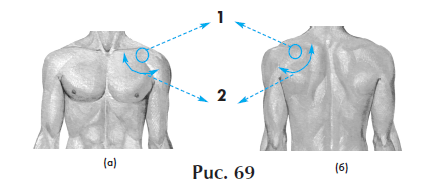 Локтевой суставПоказанием к применению аппарата РИКТА® в области локтевого сустава являются: артриты, артрозы, травматические повреждения и их последствия, бурситы, периартриты.Курс 10-15 процедур ежедневно или через день.Возможно проведение до 3-х курсов с интервалом в 1 месяц. При необходимости продолжения лечения следующий цикл проводится через полгода.В период проведения лазерной терапии целесообразен прием витаминов А, Е и С.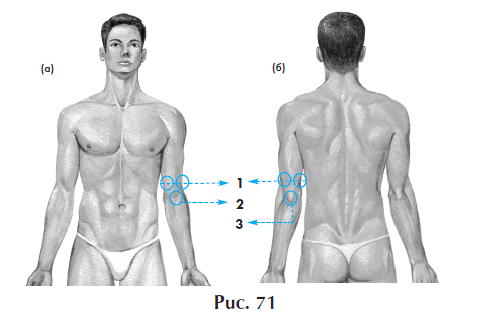 №Зона воздействияЧастотаЭкспозиция1Зона акромиального отросткаПЕРЕМ5 минут2Вокруг акромиального отростка нарасстоянии 5 см, сканированиеПЕРЕМПо 2 минуты№Зона воздействияЧастотаЭкспозиция1Боковые поверхности сустава(области надмыщелков)ПЕРЕМПо 2 минуты накаждую зону2Центр локтевого сгиба3Вершина локтевого сустава